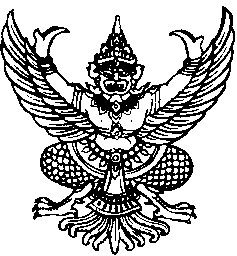 ประกาศองค์การบริหารส่วนตำบลเขาพระทองเรื่อง  การจัดทำแผนปฏิบัติการด้านการป้องกันและปราบปรามการทุจริต 4 ปี(พ.ศ.2561-2564)ด้วยองค์การบริหารส่วนตำบลเขาพระทอง  ได้จัดทำแผนปฏิบัติการ           ด้านการป้องกันและปราบปรามการทุจริต 4 ปี (พ.ศ.2561-2564) องค์การบริหารส่วนตำบล        เขาพระทอง  ประจำปีงบประมาณ  พ.ศ.2561-2564 เพื่อให้การดำเนินงานสอดคล้องกับ ตามคำสั่งคณะรักษาความสงบแห่งชาติ ที่ 69/2557 เรื่อง  มาตรการป้องกันและแก้ไขปัญหาการทุจริตประพฤติมิชอบได้กำหนดให้ทุกส่วนราชการและหน่วยงานของรัฐ กำหนดมาตรการหรือแนวทางการป้องกันและแก้ไขปัญหาการทุจริตประพฤติมิชอบในส่วนราชการและหน่วยงานของรัฐ โดยมุ่งเน้นการสร้างธรรมาภิบาลในการบริหารงาน และส่งเสริมการมีส่วนร่วมจาก     ทุกภาคส่วนในการตรวจสอบเฝ้าระวัง เพื่อสกัดกั้นมิให้เกิดการทุจริตประพฤติมิชอบได้  ประกอบกับนโยบายของพลเอกประยุทธ์ จันทร์โอชา นายกรัฐมนตรี ได้แถลงนโยบายของรัฐบาลต่อสภานิติบัญญัติแห่งชาติ เมื่อวันที่  12 กันยายน 2557 ก็ได้กำหนดให้มีการบริหารราชการแผ่นดินที่มีธรรมาภิบาลและการป้องกันปราบปรามการทุจริตและประพฤติมิชอบในภาครัฐ  เป็นนโยบายสำคัญของรัฐบาล  เพื่อให้การขับเคลื่อนนโยบายของรัฐบาลและคณะรักษาความสงบแห่งชาติ  ในการป้องกันและแก้ไขปัญหาการทุจริตประพฤติมิชอบเป็นไปอย่างมีประสิทธิภาพ องค์การบริหารส่วนตำบลเขาพระทอง จึงได้จัดทำมาตรการแนวทางการป้องกันและแก้ไขปัญหาการทุจริตประพฤติมิชอบภาครัฐ ประจำปีงบประมาณ พ.ศ.2561-2564 ขององค์การบริหาร   ส่วนตำบลเขาพระทอง และเพื่อให้ทุกหน่วยงานในองค์การบริหารส่วนตำบลเขาพระทอง ใช้เป็นกรอบแนวทาง  ในการดำเนินการป้องกันและปราบปรามการทุจริตขององค์การบริหารส่วนตำบลเขาพระทองต่อไป		เพื่อเป็นการเผยแพร่ข้อมูลข่าวสารของโครงการและปฏิบัติให้สอดคล้องพระราชบัญญัติข้อมูลข่าวสารราชการ พ.ศ. 2540 และกฎหมายที่เกี่ยวข้อง            /องค์การบริหารส่วนตำบล.......-2-องค์การบริหารส่วนตำบลเขาพระทอง จึงขอประชาสัมพันธ์แผนปฏิบัติการด้านการป้องกันและปราบปรามการทุจริตคอรัปชั่นกับมาตรการความโปร่งใสขององค์การบริหารส่วนตำบลเขาพระทองประจำปีงบประมาณ พ.ศ. 2560 รายละเอียดปรากฏตามเอกสารแนบท้ายประกาศฉบับนี้จึงประกาศให้ทราบโดยทั่วกัน				ประกาศ  ณ  วันที่ 15  เดือน  เมษายน พ.ศ.  2560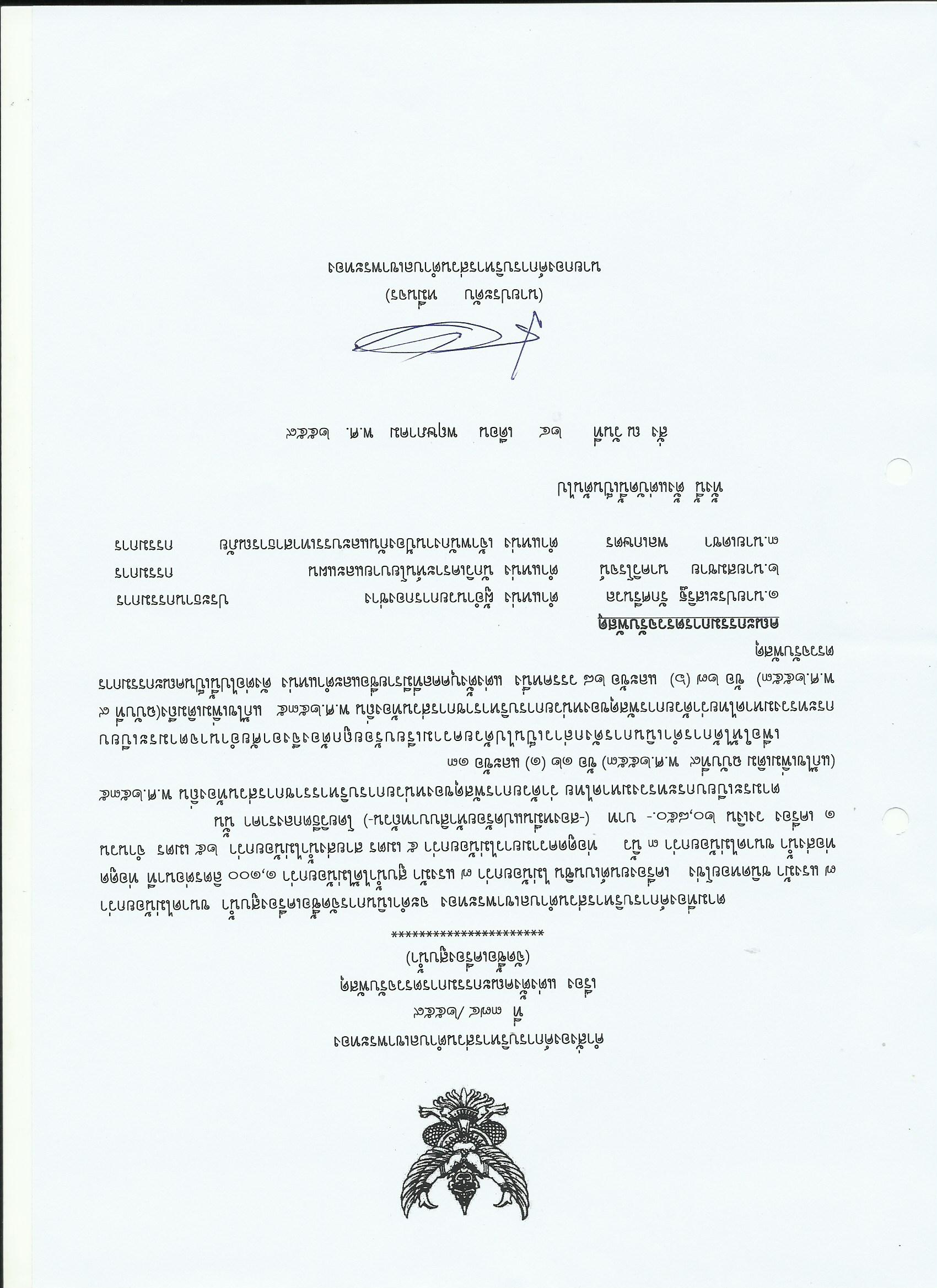    (นายประดับ  หมื่นจร)             นายกองค์การบริหารส่วนตำบลเขาพระทอง